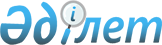 О признании утратившим силу постановления Правительства Республики Казахстан от 17 ноября 2001 года N 1474Постановление Правительства Республики Казахстан от 24 января 2002 года N 99

      Правительство Республики Казахстан постановляет: 

      1. Признать утратившим силу постановление Правительства Республики Казахстан от 17 ноября 2001 года N 1474 P011474_ "О внесении изменения в постановление Правительства Республики Казахстан от 24 февраля 2000 года N 298". 

      2. Настоящее постановление вступает в силу со дня подписания. 

 

     Премьер-Министр     Республики Казахстан

(Специалисты: Склярова И.В.,              Умбетова А.М.)     
					© 2012. РГП на ПХВ «Институт законодательства и правовой информации Республики Казахстан» Министерства юстиции Республики Казахстан
				